RESUME             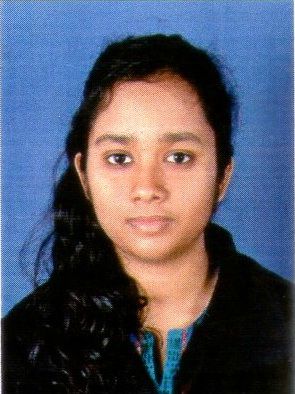 1. Name (In Block letter): ISHANI MITRA 2. Father’s Name : DIPANKAR MITRA3. Date of Birth : 19/03/1991    4 . Age as on (16.06.2016): 25 Years  2 Month(s)  89 Day(s) 5. Sex: Male/Female 6. Marital Status:  SINGLE 7. Corresponding Address (BLOCK LETTER): 3-GREENLAND,KOLKATA,West Bengal PIN  700099.8. Mobile No 9830318419  E-mail: ishani415@yahoo.co.in 9. Caste (SC/ST/OBC/PH etc.): GENERAL10. Qualification: 11.Present Occupation:  (1)PHYSICS LECTURER AT SAMMILANI MAHAVIDYALAYA( AFFILIATED TO   CALCUTTA UNIVERSITY)     (2) PHD RESEARCH SCHOLAR AT JADAVPUR UNIVERSITY.12.Teaching Experience: 3.5 years  13.Extra curricular activities: LEARNT CLASSICAL MUSIC FOR 5YEARS,PART OF THE SCHOOL QUIZ TEAM,PAINTING,READING.Examination PassedYear of PassingBoard/University% of marks obtainedSubjects takenICSE2007CISCE88.14PHYSICS,CHEMISTRY,MATHS,BIOLOGY,COMPUTER APPLICATIONS,HISTORY AND CIVICS,GEOGRAPHY,ENGLISH,BENGALI,EVE.ISC2009CISCE82.57PHYSICS,CHEMISTRY,MATHS,COMPUTER SCIENCE,ENGLISH,BENGALI,EVE.BSc (PHYSICS)2013CALCUTTA UNIVERSITY52.8PHYSICS,CHEMISTRY,MATHS.MSc (ELECTRONIC SCIENCE)2015CALCUTTA UNIVERSITY69.5ELECTRONIC SCIENCE